UNIT 2 ATMOSPHERE VOCABULARY	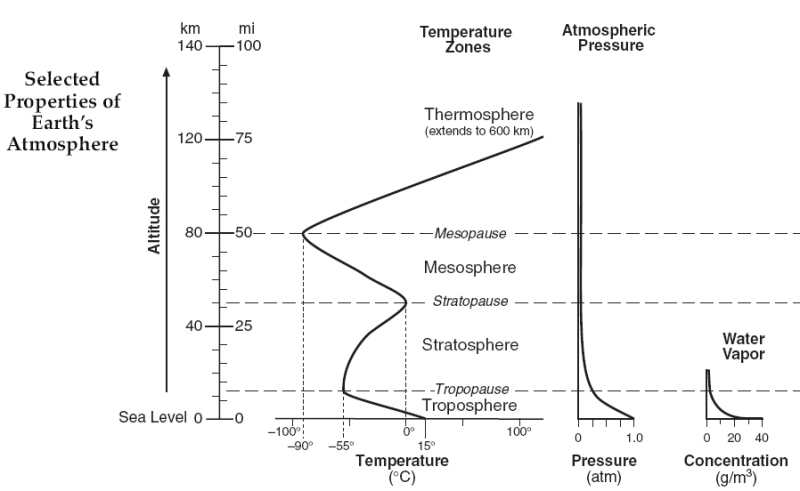 Angle of Insolation
Barometer
Climate
Duration of Insolation    
Fluid
Fog
Greenhouse effect
Humidity
Insolation
MeteorologyNuclear fusion
Precipitation
Reflection
Refraction
Relative Humidity
Saturated
Scatter
Temperature
Thermometer
Weather